PELCO BioWave Laboratory Tissue Processing System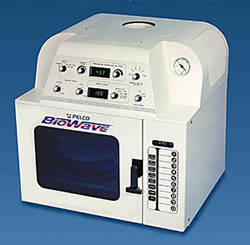 Why use a PELCO microwave?The ability to process tissue at low temperatures, allowing for optimum tissue feature and structure preservation. This feature is only available from us.System level integration with the load cooler, power controller and vacuum/bubbler in one cabinet. No installation or hookup required.Main Digital Display, which shows sample Probe Temperature or Water Load Temperature or Wattage setting.True variable wattage power control with 6 preprogrammed settings from 250 to 750 Watts Smart power that automatically compensates for line voltage fluctuation to maintain constant microwave powerDigital display of set power for ease of calibrationLED indication of microwave magnetron "on" or "off"Temperature restriction set point is used to precisely control sample temperature Digital display of sample temperaturePelGraph™ software for temperature charting, alarms, and data filingDigital display of temperature restriction set point and continuously variable setting knobPTFE-coated temperature probeOne-touch control pad and timer display: 10 programmable one-touch keypads. Each can be programmed to run four stages up to 60 minutes, or all four included together for a total of up to four hours.Manual time entry in minutes and seconds up to 60 minutesDigital timer display counts down processing timeBuilt-in load cooler recirculator to maintain an ambient uniform processing environment Digital display of load temperatureInclusion of the patented PELCO ColdSpot®, a temperature controlled processing surface which eliminates hotspots. This accessory allows you to use microwave exposure to process your sample without relying on specimen heating alone.Built-in air bubbler for adjustable sample solution agitationIntegrated vacuum with continuous or automatic operation for variable time and pump/vent cycling Vacuum Gauge displays vacuum achievedVacuum and bubbler ports conveniently located near the front of the Microwave cavityDual fans that provide continuous exhaust, supplying negative air movement when the chamber door is opened, keeping reagent vapors moving up the exhaust.Full line of accessories: PELCO TissueVac™ Vacuum Chamber; Sequenza™ Slide Processor, PELCO PrepEze™ Tissue HolderLaboratory engineered: The only UL-Certified microwave tissue processing system intended for laboratory use PELCO BioWave DFR-10 Tissue Processing System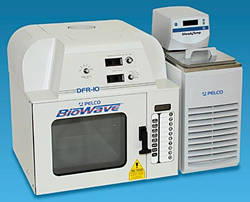 Why use a PELCO microwave?System maintains constant specimen temperature between 4°C and 40°C while applying continuous microwave energy up to 450 Watts.Main Digital Display, which can display either sample Probe Temperature or Wattage setting.True variable Wattage power control with 6 preprogrammed settings from 100 to 650 Watts Smart power that automatically compensates for line voltage fluctuation to maintain constant microwave powerDigital display of set power for ease of calibrationProcessing insert accessory that facilitates continuous circulation of reagent around specimensLED indication of when the microwave magnetron is on and offSteadyTemp™ recirculator with 500 Watts chilling capacity Maintains precise control of processing fluid and thus sample temperatureReagent reservoir with 7 liter capacityRecirculator provides continuous circulation to the Insert to remove boundary layer effects and extract the microwave heatDigital display of processing fluid temperatureTemperature restriction set point for over-temperature control Digital Display of sample temperaturePelGraph™ software for temperature charting, alarms, and data recordingDigital Display of temperature restriction set point and continuously variable setting knobPTFE-coated temperature probeOne touch control pad and timer display 10 programmable one-touch keypads. Each can be programmed to run four stages up to 24 hours each for a total of 96 hoursManual time entry in hours and minutes up to 24 hoursDigital timer display counts down processing timeDFR-10 Insert Processing container holds 2 liters solution continuously exchanged with the SteadyTemp™ reservoirIncludes PTFE Cassette rack that holds 58 tissue cassettesVapor Recovery system removes vapors from the SteadyTemp™ reservoirFull line of accessories: PELCO ColdSpot®, PELCO PrepEze™ and microwave sample accessories - all included Integrated air pump draws vapors through a vapor trap into the main microwave exhaustDual fans that provide improved continuous exhaustCan be used in conjunction with the 36115 PELCO ColdSpot® (optional) in place of the DFR-10 Insert for conventional tissue processing protocolsPELCO accessoriesAccessories by Ted Pella.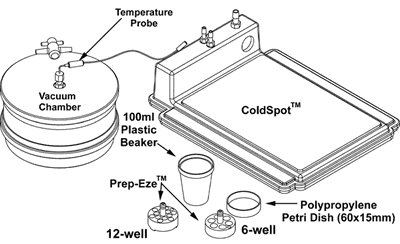 PELCO® EM Microwave Vacuum ChamberPELCO® ColdspotPELCO® Microwave Capsule HolderPELCO® Prep-Eze™ Line of Tissue HoldersEMS 9000 Precision Pulsed Oven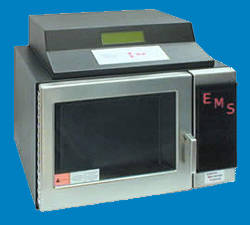 825 Watt nominal output with variable WattageUser-programmable presets and smart interface displays (Integrated on-board digital controller)Bubble Manifold for 5 tubesForced exhaust system with fail safe interlockAdjustable duty cycle one second and greater for very precise process controlMagnetron pre-warmingRight side closetVacuum system for rapid infiltration (optional)Load cooler/circulation system (optional)3 different timer modesMultiple safety InterlocksVisual and Aural Warnings on errors and malfunctionsAll controls are automatedFlexible temperature probeAdvantages of the EMS 9000 Precision Pulsed Laboratory Microwave Oven:Ease of use: User-friendly touch keypad to set and store all parameters - programmableMultiple running modesMultiple bubble mixing (5 ports)Adjustable temperature probeVentilationOptional vacuum cycling for rapid infiltrationOptional Load coolerSafety exhaust fans with fail safe interlockIntegrated on board digital controllerEMS 820 Microwave Oven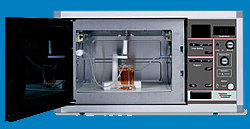 Easy operation and maintenanceEasily adjusted effect % knobAccurate temperature controlWell ventilated chamber3 different timer modesBuilt in air pump for mixingManifold for up to 5 mixing tubesAdjustable temperature probe holderStainless steel chamberGlass fiber reinforced silicone floorBuilt in reflector for even distribution of microwavesOn/Off rotator switch